ПРОТОКОЛ ИТОГОВОГО ЗАСЕДАНИЯ ЖЮРИПрисутствовали:Решение жюри:1. НОМИНАЦИЯ «СОЛИСТЫ-ВОКАЛИСТЫ» Первая   возрастная категория (10-11 лет) 1. НОМИНАЦИЯ «СОЛИСТЫ-ВОКАЛИСТЫ» Первая  возрастная категория (12-14 лет) 2. НОМИНАЦИЯ «СОЛИСТЫ-ВОКАЛИСТЫ» Вторая возрастная категория (15-18 лет)3. НОМИНАЦИЯ «СОЛИСТЫ-ВОКАЛИСТЫ» возрастная категория «ПРЕПОДАВАТЕЛИ»4. НОМИНАЦИЯ « ВОКАЛЬНЫЕ  АНСАМБЛИ»Первая  возрастная категория (12-14 лет)5. НОМИНАЦИЯ « ВОКАЛЬНЫЕ  АНСАМБЛИ»Третья возрастная категория (18-45 лет)НОМИНАЦИЯ «МАСТЕР - УЧЕНИК»НОМИНАЦИЯ   «ВОКАЛЬНО -  ХОРОВЫЕ АНСАМБЛИ»Первая  возрастная категория (12-17лет)НОМИНАЦИЯ   «ВОКАЛЬНО -  ХОРОВЫЕ АНСАМБЛИ»ВЗРОСЛЫЕ КОЛЛЕКТИВЫ (18-45 лет)НОМИНАЦИЯ «ХОРЫ»возрастная категория «ПОДРОСТКОВЫЕ И МОЛОДЕЖНЫЕ» (12-17 лет)НОМИНАЦИЯ «ХОРЫ»возрастная категория «ВЗРОСЛЫЕ КОЛЛЕКТИВЫ» (18-45 лет)Жюри отметило высокий профессиональный уровень у следующих концертмейстеров: Киреева Л.А.- МАУДО  «Хоровая школа мальчиков и юношей «Дубна» г.о. Дубна Скрябина А.А. - МУДО «Детская школа искусств № 1 г. Раменское» г.о. РаменскоеСидоров А.В.- МУДО «Бронницкая детская школа искусств» г.о. БронницыЛазько  А.Ю.-  МБУДО «Детская школа искусств № 5 г. Краснозаводск» Сергиево-Посадский г.о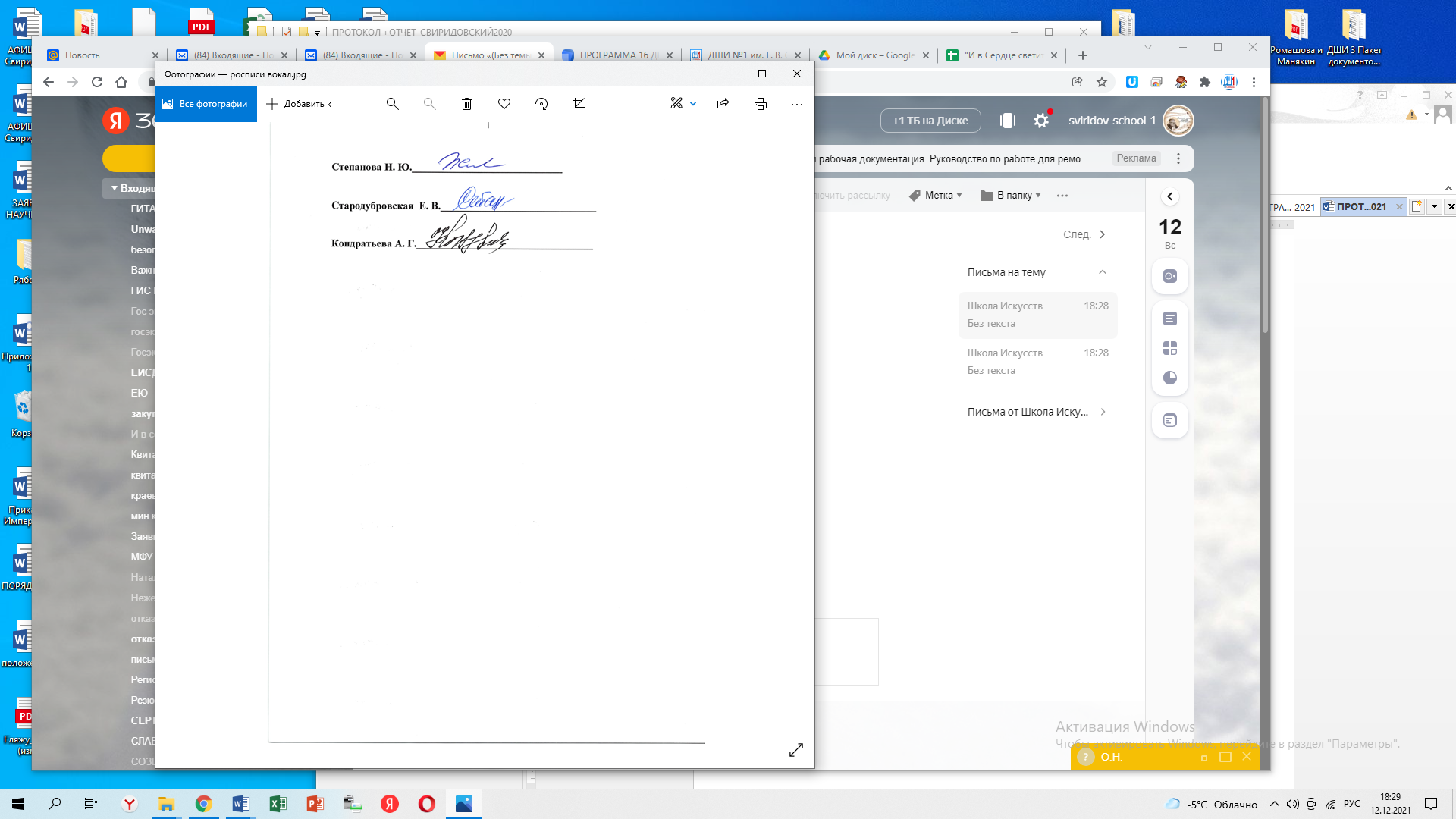 Наименование проекта: РОССИЙСКИЙ ОТКРЫТЫЙ МУЗЫКАЛЬНЫЙ ФЕСТИВАЛЬ-КОНКУРС ПАМЯТИ ГЕОРГИЯ   ВАСИЛЬЕВИЧА СВИРИДОВА «И В СЕРДЦЕ СВЕТИТ РУСЬ…» И РОССИЙСКАЯ НАУЧНО – ПРАКТИЧЕСКАЯ  КОНФЕРЕНЦИЯ «ПУТЬ К ТРАДИЦИИ»Место проведения: Московская область, г. Балашиха, ул. Парковая д.6Дата проведения: 12 декабря  2021 годаПредседатель жюри:Степанова Наталья Юрьевна – Доцент кафедры хорового дирижирования РАМ им. Гнесиных, начальник Учебно-методического управления РАМ им. Гнесиных Члены жюри:Стародубровская   Екатерина  Валерьевна - лауреат Всероссийских и международных конкурсов, профессор кафедры сольного пения РАМ им. ГнесиныхКондратьева Алевтина Георгиевна- председатель РОО "Музыкальное общество Московской области", заслуженный работник культуры РФ, член Коллегии Министерства культуры Московской областиI степеньБАЛАНДИН АЛЕКСАНДРМАУДО  «Хоровая школа мальчиков и юношей «Дубна» г.о. Дубна II степень1.ГОМЗИН СЕРГЕЙМАУДО «Хоровая школа мальчиков и юношей «Дубна» г.о. Дубна2.РАИМОВ ИЛЬЯМАУДО «Хоровая школа мальчиков и юношей «Дубна» г.о. ДубнаIII степень1.РАКОВА АННАМБУДО «Жуковская детская школа искусств № 1» г.о. Жуковский2.БОРЗЕНКОВА ИРИНАМБУДО «Детская школа искусств № 1 им. Г.В. Свиридова» Го Балашиха 3.МОРКИН ТИМОФЕЙ МБУДО «Детская школа искусств № 1 им. Г.В. Свиридова» Го Балашиха Спец. ДипломХАКНАЗАРОВ АРТЁММОБУДО «Детская школа искусств города Рошаль» г.о. ШатураI степеньПРОХ ЯРОСЛАВМАУДО «Хоровая школа мальчиков и юношей «Дубна» г.о.Дубна II степень1.ДОРОФЕЕВА САБРИНАМУДО «Детская школа искусств № 1 г. Раменское» г.о. Раменское2.МАРДИЯНЦ ДИАНАМОБУДО «Детская школа искусств города Рошаль» г.о. ШатураIII степень1.АЛИСА ЯСТРЕМСКАЯМБУДО «Детская школа искусств № 1 им. Г.В. Свиридова» Го Балашиха 2.ПАЧКОВСКАЯ АНГЕЛИНАМБУДО «Жуковская детская школа искусств № 1» г.о. Жуковский3.ЖЕЛТОВА АЛИНАМОБУДО «Детская школа искусств города Рошаль» г.о. ШатураСпец. Диплом РЕДЧЕНКО  СОФИЯМУ ДО «Купавинская детская музыкальная школа» Богородский г.о.I степеньМОРАЛЕС  ГАРСИА  ДЕ  АЛЬБА  УЛЬЯНАМБУДО «Детская школа искусств № 4»  Го БалашихаII степеньКУЗНЕЦОВ ДАНИИЛМАУДО «Хоровая школа мальчиков и юношей «Дубна» г.о. ДубнаКИМ  ЕКАТЕРИНАМУДО «Бронницкая детская школа искусств» г.о. БронницыIII степень1.КНЯЗЕВ АРТЕМИЙМАУДО «Хоровая школа мальчиков и юношей «Дубна» г.о. Дубна 2.ЕСЕНОВА ВАСИЛИСАМБУДО «Жуковская детская школа искусств № 1» г.о. Жуковский3. САЛИМ АДАММБУДО «Детская школа искусств  № 4»  Го БалашихаI степеньПРОКУШКИНА ТАТЬЯНА ГАУК ВО  «Центр классической музыки» г. ВладимирII степеньСТРЕБКО  ЕЛЕНАМУДО «Бронницкая детская школа искусств» г.о. БронницыIII степень1.НЕЙДЛИНА АЛИНАМУДО «Детская школа искусств № 2 г. Раменское» г.о.Раменский 2.ВАСИЛЬЕВ АЛЕКСЕЙМБУДО «Детская духовая музыкальная школа № 2» Го Балашиха I степеньНе присуждалосьII степеньВОКАЛЬНОЕ ТРИО «ВЕРНЫЕ ДРУЗЬЯ» МОНАХОВ МАКСИМ, ЛАНИН ИВАН, МИЩЕНКО АНДРЕЙМУДО «Детская музыкальная школа п. Удельная» Раменский г.о.III степеньДУЭТ: МАРДИЯНЦ ДИАНА, МАРДИЯНЦ ЯНАМОБУДО «Детская школа искусств города Рошаль» г.о. ШатураI степеньВОКАЛЬНЫЙ АНСАМБЛЬ: САМСОНОВА СВЕТЛАНА, ОЗОРНИНА МАРИНА МБУДО «Детская школа искусств № 5 г. Краснозаводск» Сергиево-Посадский г.оII степеньНе присуждалосьIII степеньНе присуждалосьI степеньГИРИНА КСЕНИЯ АЛЕКСЕЕВНА, БОРЗЕНКОВА ИРИНАМБУДО «Детская школа искусств № 1 им. Г.В. Свиридова» Го БалашихаII степеньНе присуждалосьIII степеньНе присуждалосьI степеньНе присуждалосьII степень1.ВОКАЛЬНЫЙ АНСАМБЛЬ «МЕЛОДИЯ»МБУДО «Жуковская детская школа искусств № 1» г.о. Жуковский2.ВОКАЛЬНО-ХОРОВОЙ АНСАМБЛЬ «СОЗВУЧИЕ»МБУДО «Детская школа искусств № 6» Го Балашиха III степень1.АНСАМБЛЬ «ВИКТОРИЯ»МОБУДО «Детская школа искусств города Рошаль» г.о. Шатура2.ВОКАЛЬНО-ХОРОВОЙ АНСАМБЛЬ «ВДОХНОВЕНИЕ»МБУДО «Детская школа искусств № 8» Го Балашиха3.ВОКАЛЬНО-ХОРОВОЙ АНСАМБЛЬ «СВЕЧА»МБУДО «Детская школа искусств № 3» Го БалашихаI степеньНе присуждалосьII степеньАНСАМБЛЬ ДУХОВНОЙ МУЗЫКИ «БЛАГОВЕСТ»МБУДО «Детская школа искусств № 3» Го БалашихаIII степеньНе присуждалосьI степеньКОНЦЕРТНЫЙ ХОР «ГАРМОНИЯ»МБУДО «Детская школа искусств № 6» Го БалашихаII степень1.ДЕТСКИЙ ХОР «МЕЛОДИЯ»МБУДО «Жуковская детская школа искусств № 1» г.о. Жуковский2.СТАРШИЙ ХОР «РАССВЕТ» МБУДО «Детская школа искусств № 1 им. Г.В. Свиридова» Го БалашихаIII степень1.ХОР «КАМЕРТОН»МУДО «Федюковская детская школа искусств» г.о. Подольск2.ХОР «КАРАМЕЛЬ»МБУДО «Детская школа искусств № 1 им. Г.В. Свиридова» Го Балашиха3.ХОР «КАМЕРТОН»МБУДО «Детская школа искусств № 7» Го Балашиха4. СТАРШИЙ ХОР «КРЕДО»МБУДО «Детская духовая музыкальная школа № 2» Го Балашиха I степеньНе присуждалосьII степень1.ВЛАДИМИРСКИЙ КАМЕРНЫЙ ХОР ГАУК ВО «Центр классической музыки» г. Владимир2.ХОР РОДИТЕЛЕЙ И ВЫПУСКНИКОВ «УСПЕХ»МБУДО «Детская школа искусств № 6» Го БалашихаIII степеньНе присуждалось